الدراسة الصباحية الجدول الاسبوعي للمرحلة الاولى 2018/ 2019/ مدةالمحاضرة 45 دقالصباحية  الجدول الاسبوعي للمرحلة الثانية 2018/ 2019مدة المحاضرة45 دقالدراسة الصباحية     الجدول الاسبوعي للمرحلة الدراسية الثالثة 2018/ 2019مدة الوحدة الدراسية = 45 دقيقة  / مدة الاستراحة 15 دقيقةجامعة  بغداد – كلية اللغات – قسم اللغة الالمانيةالدراسة الصباحية     الجدول الاسبوعي للمرحلة الدراسية الرابعة 2018/ 2019مدة الوحدة الدراسية = 45 دقيقة  / مدة الاستراحة 15 دقيقةالاول   أالاول   أالاول   أالاول   أالأول بالأول بالأول بالأول باليومالساعهالمادةالتدريسيالقاعةالمادةالتدريسيالقاعةالأحد8.30-10.00صوتم.م. عبدالناصرمختبرصوتم.م. عبدالناصرمختبرالأحدصوتم.م. عبدالناصرصوتم.م. عبدالناصرالأحد10.15-11.00قراءةم ليلىمكتبةحاسباتد.أحلاممختبرالأحد11.15-12.45محادثة صلاحمختبرقواعدم فاضلمكتبةالأحدمحادثةصلاحقواعدم فاضلالأثنين8.30-10.00قواعدم فاضلمكتبةاستيعابم. م.احمدمختبرالأثنينقواعدم فاضلاستيعابم. م.احمدالأثنين10.15-11.00حاسباتد احلاممختبرقراءة م ليلىمكتبةالأثنين11.15-12.45استيعابم. م.احمدمختبراملاءم. م. هلالمكتبةالأثنيناستيعابم. م.احمداملاءم. م. هلالالثلاثاء8.30-10.00 قراءةم.  ليلىمكتبةمحادثةم.م. صلاحمختبرالثلاثاءاملاءم. م. هلالمكتبةمحادثةم.م. صلاحالثلاثاء10.15-11.00املاءم. م. هلالرياضةالثلاثاء11.15-12.45قواعدم فاضلمكتبةقواعدم فاضلمكتبةالثلاثاءقواعدم فاضلقواعدم فاضلاليومالأربعاء8.30-10.00 صوتم.م. عبدالناصرمختبرصوتم.م. عبدالناصرمختبرالأربعاءصوتم.م. عبدالناصرصوتم.م. عبدالناصرالأربعاء10.15-11.00رياضةقراءةم.  ليلىمكتبةالأربعاء11.15- 12.00حقوقد.ساميمكتبةحقوقد.ساميمكتبةالأربعاءحقوقد.ساميحقوقد.ساميالخميس8.30 – 10.00محادثةم.م. صلاحمكتبةمحادثةم.م. صلاحمكتبةالخميسمحادثةم.م. صلاحمحادثةم.م. صلاحالخميس10.15-11.00Eد مهديمكتبةEد مهديمكتبةالخميس11.15- 12.45Eد مهديEد مهديالخميسجامعة بغدادكلية اللغات قسم اللغة الالمانية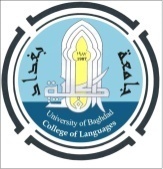 Universität Bagdad SprachenfakultätGermanistische Abteilungالثاني أالثاني أالثاني أالثاني أالثاني بالثاني بالثاني بالثاني باليومالساعهالمادةالتدريسيالقاعةالمادةالتدريسيالقاعةالأحد8,30-  10.00محادثةم. م. هلال8,30-  10.00استيعابم م مهديالأحدمحادثةم. م. هلالاستيعابم م مهديالأحد10,15- 11,00عربيد. داود10,15- 11,00عربيد. داودالأحد11,15- 12,45قراءةم.م. عبدالناصر11,15- 12,00مقدمة في الادبد محمدالأحدقراءةم.م. عبدالناصرالأثنين8,30-  10,00قواعدم. رقية8,30-  10,00قراءةم.م. عبدالناصرالأثنينقواعدم. رقيةقراءةم.م. عبدالناصرالأثنين10,15- 11,00مقدمة في الادبد محمد10,15- 11,00محادثةم.م. هلالالأثنين11,15- 12,45E11,15- 12,45مدخل ترجمةم.م. مازنالأثنينEمدخل ترجمةم.م. مازنالثلاثاء8,30-  10,00مدخل ترجمةم.م. مازن8,30-  10,00قواعدم. رقيةالثلاثاءمدخل ترجمةم.م. مازنقواعدم. رقيةالثلاثاء10,15- 11,00عربيد. داود10,15- 11,00عربيد. داودالثلاثاء11,15- 12,45  استيعابم م مهدي11,15- 12,45  محادثةم.م. هلالالثلاثاءاستيعابم م مهديمحادثةم.م هلالاليومالأربعاء8,30-  9,15 محادثةم.م هلال8,30-  10,00Eالأربعاء9,30-  10,15حاسباتEالأربعاء10,30- 11,15مقدمة في الأدبد محمد10,15- 11,45حاسباتالأربعاء11,30- 12,15  قواعدم. رقيةمدخل ترجمةم.م. مازنالأربعاء12.30-13.15مدخل ترجمةم.م. مازنالخميس8,30-  10.00 مدخل ترجمةم.م.مازن 8,30-  10.00انشاءم.م. يسرىالخميسمدخل ترجمةم.م. مازنانشاءم.م. يسرىالخميس10,15- 11.45انشاءم.م. يسرى10.15-11.00مقدمة في الأدبد محمدالخميسانشاءم.م. يسرى11.15-12.00قواعدم. رقيةالخميسجامعة بغداد  كلية اللغات  قسم اللغة الالمانية             Universität Bagdad Sprachenfakultät Germanistische Abteilungالثالث      أالثالث      أالثالث      أالثالث      أالثالث      أالثالث     بالثالث     بالثالث     باليومالساعهالمادةالتدريسيالقاعةالمادةالتدريسيالقاعةالأحد8,30-  9,15 انشاءم.م. صلاح8,30-  9,15 نظرية لغةا.م. ميسونالأحد9,30-  11,00محادثةا.م. بهاء9,30-  11,00عربيم. ليلىالأحدمحادثةا.م. بهاءعربيم. ليلىالأحد11,15- 12,45  ت.سياسيةم.م. مهدي11,15- 12,45  ت.علميةم.م. يسرىالأحدت.سياسيةم.م. مهديت.علميةم.م. يسرىالأثنين8,30-  10.00 نحو    م. اسماء8,30-  10.00محادثةا.م. بهاءالأثنيننحو   م. اسماءمحادثةا.م. بهاءالأثنين10,15- 11,00شعرأ.م. د. نجاة10.15-11.45ت.سياسيةم.م. مهديالأثنين11,15- 12,00  نظرية لغةأ.م. ميسونت.سياسيةم.م. مهديالأثنين12,15-  13,45ت.علميةم.م. يسرى12.00-13.30استيعابم.م. انورت.علميةم.م. يسرىاستيعابم.م. انورالثلاثاء8,30-  10.00ت.سياسيةم.م. مهدي8,30-  10.00نحوم. اسماءالثلاثاءت.سياسيةم.م. مهدينحوم. اسماءالثلاثاء10,15- 11,45استيعاب م. م. انور10,15- 11,45انشاءم.م. صلاحالثلاثاءاستيعاب م. م. انورانشاءم.م. صلاحالثلاثاء12.00-  13,30انكليزي12.00- 12.45شعر د نجاةانكليزيسء الأربعاء8,30-  10.00 شعرد نجاة8.30-9.15محادثةأ.م. بهاءالأربعاءشعرد نجاة9.30-11.00ت.علميةم.م. يسرىالأربعاء10,15- 11,45نحوم. اسماءت.علميةم.م. يسرىالأربعاءنحوم. اسماء11.15-12.00نظرية لغةأ.م. ميسونالأربعاء12,00-  13,30ت.علميةم.م. يسرى12.15-13.45ت.سياسيةم.م. مهديت.علميةم.م. يسرىت.سياسيةم.م. مهديالخميس8,30-  10.00 عربيم. ليلى8,30-  10.00نحوم. اسماءالخميسعربيم. ليلىنحوم. اسماءالخميس10,15- 11,00محادثةأ.م. بهاء10.15-11.45شعرد نجاةالخميس11,15- 12,00  نظرية لغةا.م. ميسونشعرد نجاةالخميس12,15-  13,00انشاءم م صلاح12.00-13.30انكليزيانكليزيالرابع    أالرابع    أالرابع    أالرابع    أالرابع    أالرابع   بالرابع   بالرابع   بالرابع   بالاحدالساعةالمادةالتدريسيالساعةالمادةالتدريسيالقاعةالقاعةالاحد8,30-  10,00 علم لغةد موفق8,30-  10,00 نحوم. افراحالاحدعلم لغةد موفقنحوم. افراحالاحد10,15- 11,45ترجمة ادبيةم. علي الزبيدي10,15- 11,45ت. ادبم علي سلمانالاحدترجمة ادبيةم. علي الزبيديت. ادبم علي سلمانالاحد12.00-12.45نثرم جاسمالاثنين8,30-  9,15 ت.ادبم علي سلمان8,30-  10,00 علم لغةد موفقد موفقالاثنين9,30-  11,00نثرم. جاسمعلم لغةد موفقد موفقالاثنيننثرم. جاسم10,15- 11,45محادثةد عديد عديالاثنين11,15- 12,45  نحوم. افراحمحادثةد عديد عديالاثنيننحوم. افراح12.00-12.45ترجمة ادبيةم. علي الزبيديم. علي الزبيدي13.00-13.45محادثةد. عديترجمة ادبيةم. علي الزبيديم. علي الزبيديالثلاثاء8,30-  10,00 ترجمة ادبيةم. علي الزيدي8,30-  10,00 نثرم. جاسمم. جاسمالثلاثاءترجمة ادبيةم. علي الزيدينثرم. جاسمم. جاسمالثلاثاء10,15- 11,45Eاستاذ كمال10,15- 11,45Eاستاذ كمالاستاذ كمالالثلاثاءEاستاذ كمالEاستاذ كمالاستاذ كمالالثلاثاء12,00-  13,30ترجمة قانونيةم.م.احمد12,00-  12.45نحوم افراحم افراحترجمة قانونيةم.م.احمدبحث خاصالاربعاء8,30-  9,15 نثرم جاسم8,30-  10,00 ترجمة قانونيةم.م.احمدم.م.احمدالاربعاء9,30-  11,00مقالة  م.م. مازنترجمة قانونيةم.م.احمدم.م.احمدالاربعاءمقالة  م.م. مازن10,15- 11,45ترجمة ادبيةم. علي الزبيديم. علي الزبيديالاربعاء11,15- 12,45  محادثةد عديترجمة ادبيةم. علي الزبيديم. علي الزبيديالاربعاءمحادثةد عدي12.00-12.45ت. ادبم علي سلمانم علي سلمانالخميس8,30-  10.00ت. ادبم علي سلمان8.30-9.15محادثةد. عديد. عديالخميست. ادبم علي سلمان9.30-11.00ترجمة قانونيةم.م.احمدم.م.احمدالخميس10.15 – 11.00نحوم افراحترجمة قانونيةم.م.احمدم.م.احمدالخميس11.15-12.45ترجمة قانونيةم.م.احمد11.15-12.45مقالة  م.م. مازنم.م. مازنالخميسترجمة قانونيةم.م.احمدمقالة  م.م. مازنم.م. مازنالخميس